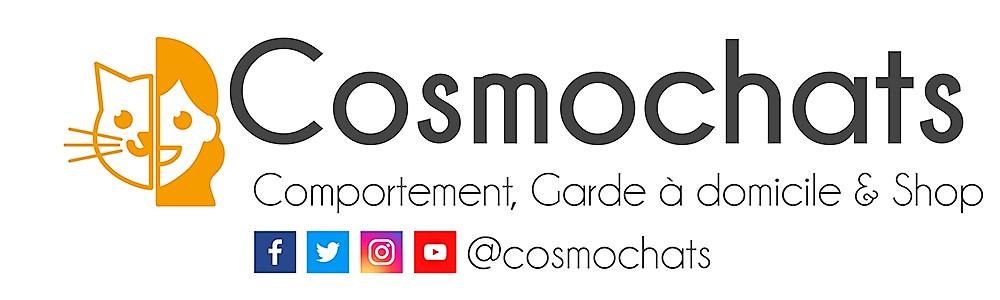 Consultation comportementale & CGVDéroulement de la séance :En règle générale, il faut prévoir 2h pour la première consultation. 2h15 pour les troubles de la cohabitation. 1 mois après la première consultation, un suivi d'1h par visioconférence (35€) pourra être conseillé. Pour donner suite au rendez-vous et mieux vous accompagner, je vous conseille de me faire un point par mail, 15 jours après notre consultation. N’hésitez pas à prévoir un stylo et du papier, si vous souhaitez prendre des notes.Un compte rendu sera rédigé lors de la consultation. À la fin du rendez-vous à domicile, un pack personnalisé pour votre chat vous sera proposé pour la mise en place de la thérapie. Bien-sûr, il n'y a pas d’obligation, vous pourrez aussi trouver ces éléments en animalerie, sur internet. Démarche à suivre pour prendre un rendez-vous :1/ Acompte de 20€ avant la prise du rendez-vous : vous pouvez suivre le lien pour réserver votre place en procédant à l’acompte. Vous pouvez payer directement en ligne. Le paiement est sécurisé.https://cosmochats.com/shop/consultation-comportementale/232-acompte-consultation-comportementale.htmlNB : pas de remboursement sauf en cas d’annulation venant de la part de cosmo chats. En cas de gros problème (ce qui peut bien sûr arriver), nous pourrons décaler le rendez-vous sans surplus.Détails des tarifs, premier rendez-vous :Prix de la consultation à domicile à l’heure, déduire l’acompte de 20€ déjà payé en ligne des prix annoncés ci-dessous :Prix à l'heure :1h : 60€ 1h30 : 75€1h45 : 85€2h : 90€2h15 : 97€Prix de la consultation par vidéoconférence ou appel, déduire l’acompte de 20€ des prix annoncés ci-dessous :Prix à l'heure :1h : 50€1h30 : 65€1h45 : 70€2h : 75€2h15 : 85€Paiement directement en ligne pour rendez-vous par visioconférence ou téléphone :Acompte pour la prise de rendez-vous : https://cosmochats.com/shop/consultation-comportementale/232-acompte-consultation-comportementale.htmlPaiement le jour de la consultation s’effectue par chèque ou espèces.Le paiement par vidéoconférence et appel s’effectue à la fin du rendez-vous, en ligne directement sur le shop de Cosmo Chats.Frais de déplacement en dehors de Lyon 1, Lyon 2, Lyon 3, Lyon 4, Lyon 5, Lyon 6, Lyon 7, Tassin, Ecully, Charbonnières. -Prévoir 5€ de frais de déplacement pour Lyon 8, Villeurbanne, Dardilly.- Demandez votre devis personnalisé, exemple : consultation comportementale à domicile sur Vienne 38200 = 130€ au total (20€ d’acompte, 55€ pour la consultation = 1h30 et 55€ pour le déplacement).Parking à rajouter en fonction du secteur. 2/ Vos disponibilités :Prise de rendez-vous : merci de noter vos disponibilités jours et horaires (je consulte du lundi au vendredi de 10h à 19h non-stop, dernière prise de rendez-vous à 17h). 1 samedi sur 4 est débloqué pour les consultations comportementales. Je peux avoir 15 à 20 minutes de retard en lien avec la circulation et mes précédents rendez-vous. Je m'excuse d'avance… Je vous propose un créneau avec un écart de 30 minutes de façon à prévoir la circulation, le stationnement, les précédents rendez-vous et donc d'éviter un retard. Exemple : Lundi 1 er mars entre 12h et 12h30.-----3/ Vous souhaitez : Un rendez-vous à votre domicile Un rendez-vous par vidéoconférence sur zoom4/ Remplir le formulaire avant la prise de rendez-vous ou après, à votre convenance. Formulaire à remplir et à renvoyer 48h maximum avant le rendez-vous :Nom, prénom du propriétaire et adresse :Digicode :Parking ? Tél. & adresse mail :                                                                                      Prénom du chat :Date naissance du chat :Race :Stérilisation/Vaccins/Testé FIV/FELV ?                                                                                               Comment m’avez-vous trouvé ?Quel est votre vétérinaire (nom et adresse), date de la dernière consultation environ : Où achetez-vous les articles pour votre chat : nourriture, accessoires… Quels sont vos objectifs ? Quel est le temps maximum pour la mise en place/jour ?Quelle mise en place est importante pour vous : Fiabilité, économe, rapide, sur mesure, facile, écologique, conviviale, découverte, empathique, accompagnante ?Qu'est-ce qui a été mis en place / conseils ?Provenance du chat / installation du chat dans le foyer (âge + comportements) :Problème de santé du chat depuis sa naissance :
Nombre de personne(s) composant la famille + maison ou appartement ?A-t-il accès à tout votre espace ?
Beaucoup de bruits/de monde/de passage dans l'environnement ?Travail des propriétaires ? Traits de personnalité (calme, stressé, dynamique, nerveux …)Journée type + Temps bloqué par jour pour le chat (activités) ?  Le chat est-il souvent seul ? Le sommeil du chat sur 24h ?Lien avec la nourriture, alimentation à volonté, marque de croquette, pâtées ou autre ?Nettoyage des litières, fréquence, produit pour nettoyer, emplacement, type de litière :Méthodes si « bêtises » / Quelles sanctions pour quelles bêtises ? :Décrire la relation avec votre chat (indépendant/fusion...) :Comment le chat réagit quand un visiteur est à la maison (se cache, se met au centre …) ?Troubles : Décrire :Lieux/Horaires :Fréquence :Position :Retour à la normale au bout de combien de temps :N’hésitez pas à me noter toutes les questions qui vous semblent importantes avant la consultation : Suite page 6 - >Pour les rendez-vous par appel ou vidéoconférence, merci d’envoyer des vidéos via Whatsapp 06 52 18 69 43 ou via Messenger sur Facebook : Clémence Gibiat Cosmo Chats :De jeu avec votre chatDe votre espace avec les agencements pour le chat (bac à litière, griffoirs, nourriture, eau, couchages …)Des troubles (miaulements, cohabitation, agressivité …)Adresse mail pour retourner le document : cosmochats@gmail.comConditions générales de venteLes présentes conditions générales de vente s’appliquent pour toute commande passée auprès de Mme Gibiat Clémence - Cosmo Chats.Déontologie :Clémence Gibiat s’engage à respecter les codes déontologiques et éthiques de sa profession. Respect de la vie privée :Vos données sont conservées uniquement par Clémence Gibiat. Aucune autre personne n’aura accès à vos données. Votre adresse mail et votre numéro de téléphone ne seront pas transmis ou vendus à des tiers.Paiement :Chèques ou espècesAcompte de 20€ payable en ligne pour réserver le rendez-vous. Non remboursable. Il doit être utilisé 12 mois maximum après son paiement.Litiges :Seuls les tribunaux de Lyon seront compétents en cas de litige.Merci beaucoup et à très bientôt,Clémence Gibiat - Cosmo ChatsWeb : www.cosmochats.comTél. : 06 52 18 69 43 / e-mail : cosmochats@gmail.com30 Allée Du Sauze, 69160, Tassin La Demi-LuneSiret : 81315441600016 / Registre du commerce et des sociétés de Lyon
Assurance professionnelle : 169421857G
ACACED animaux : CC-AD-408